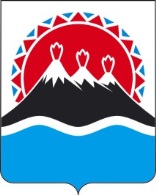 МИНИСТЕРСТВО СОЦИАЛЬНОГО БЛАГОПОЛУЧИЯ И СЕМЕЙНОЙ ПОЛИТИКИ КАМЧАТСКОГО КРАЯ(Министерство социального благополучия)_______________________________________________________________________________ПРИКАЗ[Дата регистрации] № [Номер документа]-п г. Петропавловск-КамчатскийОб утверждении тарифов на социальные услуги, предоставляемые поставщиками социальных услуг в Камчатском крае в форме социального обслуживания на дому, на 2023 годВо исполнение постановления Правительства Камчатского края от 12.12.2014 № 517-П «О Порядке утверждения тарифов на социальные услуги в Камчатском крае»ПРИКАЗЫВАЮ:Утвердить тарифы на социальные услуги, предоставляемые поставщиками социальных услуг в Камчатском крае в форме социального обслуживания на дому, на 2023 год, согласно приложению к настоящему приказу.Установить, что для получателей социальных услуг, признанных нуждающимися в социальном обслуживании, применяется пониженный тариф на социальные услуги, предоставляемые поставщиками социальных услуг в форме социального обслуживания на дому в объемах, предусмотренных индивидуальными программами предоставления социальных услуг, в размере 15 процентов от утвержденных тарифов.Настоящий приказ вступает в силу после дня официального опубликования, но не ранее 1 января 2023 года.Приложение к приказуМинистерства социального благополучияи семейной политики Камчатскогоот [Дата регистрации] № [Номер документа]-пТарифы на социальные услуги, предоставляемые поставщиками социальных услуг в Камчатском крае в форме социального обслуживания на дому, 
на 2023 годИ.о. Министра социального благополучия и семейной политики Камчатского края[горизонтальный штамп подписи 1]Ю.О. Горелова№ п/пНаименование социальной услугиТариф на единицу услуги,руб.1231.Социально-бытовые услуги–1.1.Покупка за счет средств получателя социальных услуг и доставка на дом продуктов питания, промышленных товаров первой необходимости, средств санитарии и гигиены, средств ухода, книг, газет, журналов599,371.2.Помощь в приготовлении или приготовление пищи–1.2.1.Помощь в приготовлении пищи599,371.2.2.Приготовление горячей пищи1043,071.3.Помощь в приеме пищи (кормление)–1.3.1Подача пищи192,361.3.2Подача пищи и кормление541,221.3.3.Контроль за соблюдением питьевого режима134,211.4.Предоставление гигиенических услуг лицам, не способным по состоянию здоровья самостоятельно осуществлять за собой уход–1.4.1.Помывка получателей социальных услуг в ванной, в душе–1.4.1.1.Присутствие при купании424,941.4.1.2.Содействие при купании424,941.4.1.3.Полное купание в душе или ванной комнате599,371.4.1.4.Полное купание в постели773,801.4.2.Умывание192,361.4.3.Уход за волосами134,211.4.4.Стрижка ногтей на руках254,631.4.5.Стрижка ногтей на ногах424,941.4.6.Помощь в уходе за ротовой полостью250,501.4.7.Помощь при бритье192,361.4.8.Бритье250,501.4.9.Смена постельного белья250,501.4.10.Смена нательного белья–1.4.10.1.Помощь в одевании и раздевании308,651.4.10.2.Смена нательного белья250,501.4.11.Помощь при использовании моче- и калоприемников, включая уход за кожными покровами вокруг стомы и (или) катетера, замена расходных материалов, утилизация отходов192,361.4.12.Оказание помощи в пользовании туалетом (судном, уткой)250,501.4.13.Смена абсорбирующего белья250,501.5.Сдача за счет средств получателя социальных услуг вещей в стирку, химчистку, ремонт, обратная их доставка773,801.6.Стирка и глажка белья–1.6.1.Стирка постельного, нательного белья, одежды машинным способом308,651.6.2.Стирка нательного белья ручным способом773,801.6.3.Стирка постельного, нательного белья, полотенец, одежды машинным способом на базе организации социального обслуживания308,651.6.4.Помощь при стирке250,501.6.5.Мелкий ремонт одежды и белья, постельных принадлежностей424,941.6.6.Глажение постельного, нательного белья, одежды599,371.7.Внесение за счет средств получателя социальных услуг платы за жилое помещение и коммунальные услуги, а также за услуги связи, включая услуги связи для целей кабельного телерадиовещания599,371.8.Покупка за счет средств получателя социальных услуг топлива, топка печей, обеспечение водой (в жилых помещениях без центрального отопления и (или) водоснабжения)–1.8.1.Покупка за счет средств получателя социальных услуг топлива599,371.8.2.Доставка воды на дом получателю социальных услуг, проживающему в жилом помещении без центрального водоснабжения541,221.8.3.Топка печей в жилом помещении без центрального отопления424,941.9.Помощь в организации проведения ремонта жилых помещений–1.9.1.Помощь в организации проведения ремонта жилых помещений1471,531.9.2.Содействие в организации устранения неисправностей250,501.10.Уборка жилых помещений–1.10.1.Оказание помощи в проведении уборки жилых помещений541,221.10.2.Проведение уборки жилых помещений773,801.10.3.Мытье раковин134,211.10.4.Мытье ванны157,471.10.5.Мытье унитазов157,471.10.6.Мытье туалета192,361.10.7.Вынос мусора в мусорный контейнер134,211.10.8.Вынос жидких бытовых отходов в домах, не оборудованных системой канализации157,471.10.9.Мытье газовой (электрической) плиты157,471.10.10.Мытье холодильника внутри и снаружи (без передвижения холодильника)599,371.10.11.Мытье окон, в том числе с балконной дверью, за исключением элементов остекления балконов и лоджий366,791.11.Содействие в организации очистки (очистка) территории, прилегающей к частным домам773,801.12.Обеспечение кратковременного присмотра за детьми2867,011.13.Оформление подписки на периодические издания за счет средств получателя социальных услуг424,941.14.Отправка за счет средств получателя социальных услуг почтовой корреспонденции424,941.15.Оказание помощи в написании писем, заявлений; оказание помощи в прочтении писем и документов424,941.16.Сопровождение вне дома, в том числе к врачу и во время прогулок–1.16.1.Содействие в посещении театров, выставок и других культурных мероприятий424,941.16.2.Сопровождение и содействие в посещении театров, выставок и других культурных мероприятий2169,271.16.3.Сопровождение на прогулку1122,671.16.4.Сопровождение вне дома, в том числе к врачу2157,582.Социально медицинские услуги–2.1.Выполнение процедур, связанных с наблюдением за состоянием здоровья получателей социальных услуг (измерение температуры тела, артериального давления, контроль за приемом лекарств и т.д.)–2.1.1.Измерение температуры тела, артериального давления, контроль за приемом лекарственных препаратов и др.–2.1.1.1.Выполнение перевязок по назначению лечащего врача250,502.1.1.2.Измерение температуры тела192,352.1.1.3.Измерение артериального давления192,352.1.1.4.Контроль за приемом лекарственных средств163,282.1.1.5.Закапывание капель, проведение ингаляции163,282.1.1.6.Проведение внутримышечной или подкожной инъекции, проведение внутривенной инъекции250,502.1.1.7.Наложение мазей, компрессов192,352.1.1.8.Проведение обработки пролежней, опрелостей424,942.1.1.9.Выполнение очистительной клизмы541,222.1.1.10.Измерение уровня сахара глюкометром192,352.2.Систематическое наблюдение за получателями социальных услуг в целях выявления отклонений в состоянии их здоровья250,502.3.Оказание содействия в проведении оздоровительных мероприятий–2.3.1.Проведение оздоровительных мероприятий для получателей с легкой и умеренной степенью когнитивной дисфункции454,012.3.2.Помощь при ходьбе по дому481,162.3.3.Позиционирование в кровати308,652.3.4.Усаживание на край кровати134,212.3.5.Помощь при пересаживании134,212.3.6.Пересаживание192,352.3.7.Проведение оздоровительных мероприятий627,482.4.Проведение мероприятий, направленных на формирование здорового образа жизни192,352.5.Проведение занятий по адаптивной физкультуре731,002.6.Консультирование по социально-медицинским вопросам (поддержание и сохранение здоровья получателей социальных услуг, проведение оздоровительных мероприятий, выявление отклонений в состоянии их здоровья)308,642.7.Содействие в получении (приобретении) по назначению лечащего врача лекарственных препаратов, медицинских изделий, в том числе технических средств реабилитации, и специализированных продуктов лечебного питания за счет средств получателя социальных услуг–2.7.1.Содействие в получении (приобретении) по назначению лечащего врача лекарственных препаратов, медицинских изделий, в том числе технических средств реабилитации и специализированных продуктов лечебного питания773,802.7.2.Содействие в получении (приобретении) технических средств реабилитации–2.7.2.1.Взаимодействие с Фондом социального страхования (ФСС) для оформления направления на получение либо изготовление технического средства реабилитации (ТСР)1471,532.7.2.2.Взаимодействие с пунктом проката ТСР773,802.8.Содействие в направлении на санаторно-курортное лечение2867,012.9.Оказание доврачебной помощи657,513.Социально-психологические услуги–3.1.Социально-психологическое консультирование (в том числе по вопросам внутрисемейных отношений)308,653.2.Социально-психологический патронаж522,803.3.Оказание консультационной психологической помощи (в том числе с использованием «телефона доверия»)424,943.4.Психологическая диагностика и обследование личности и психологические тренинги522,803.5.Психологическая коррекция655,763.6.Психологическая помощь и поддержка, в том числе гражданам, осуществляющим уход на дому за тяжелобольными получателями социальных услуг424,943.7.Содействие восстановлению утраченных контактов с семьей и внутри семьи1122,673.8.Проведение бесед, направленных на формирование у получателя социальных услуг позитивного психологического состояния, поддержание активного образа жизни424,943.9.Посещение получателей социальных услуг, находящихся в медицинских организациях, оказывающих медицинскую помощь в стационарных условиях, в целях оказания морально-психологической поддержки541,224.Социально-педагогические услуги–4.1.Обучение практическим навыкам общего ухода за тяжелобольными получателями социальных услуг, получателями социальных услуг, имеющими ограничения жизнедеятельности, в том числе детьми-инвалидами541,224.2.Организация помощи родителям или законным представителям детей-инвалидов, воспитываемых дома, в обучении таких детей навыкам самообслуживания, общения и контроля, направленным на развитие личности478,474.3.Социально-педагогическая коррекция, включая диагностику и консультирование478,474.4.Формирование позитивных интересов (в том числе в сфере досуга)253,214.5.Организация досуга (праздники, экскурсии и другие культурные мероприятия)511,804.6.Социально-педагогический патронаж545,854.7.Социально-педагогическое консультирование310,965.Социально-трудовые услуги–5.1.Проведение мероприятий по использованию остаточных трудовых возможностей и обучению доступным профессиональным навыкам553,465.2.Оказание помощи в трудоустройстве2038,305.3.Организация помощи в получении образования, в том числе профессионального образования, инвалидами (детьми-инвалидами) в соответствии с их способностями1067,686.Социально-правовые услуги–6.1.Оказание помощи в оформлении и восстановлении утраченных документов получателей социальных услуг1122,676.2.Оказание помощи в получении юридических услуг (в том числе бесплатно)541,226.3.Оказание помощи в защите прав и законных интересов получателей социальных услуг541,226.4.Содействие в оформлении регистрации по месту пребывания (месту жительства)2169,276.5.Содействие в получении государственных (муниципальных) услуг424,946.6.Содействие в подготовке в органы опеки и попечительства документов, необходимых для усыновления, для устройства детей в семью2169,277.Услуги в целях повышения коммуникативного потенциала получателей социальных услуг, имеющих ограничения жизнедеятельности, в том числе детей-инвалидов–7.1.Обучение инвалидов (детей-инвалидов) пользованию средствами ухода и техническими средствами реабилитации406,837.2.Проведение социально-реабилитационных мероприятий в сфере социального обслуживания293,257.3.Обучение навыкам поведения в быту и общественных местах293,257.4.Оказание помощи в обучении навыкам компьютерной грамотности572,057.5.Услуги по переводу на язык жестов при реализации индивидуальной программы реабилитации инвалидов (детей-инвалидов)417,16